I Love Science Festival 2022Formulaire de demande de subside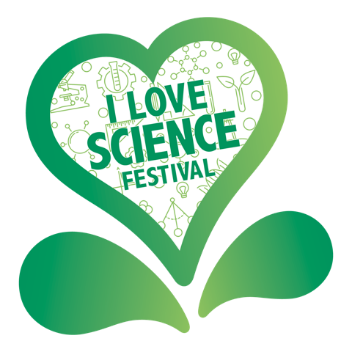 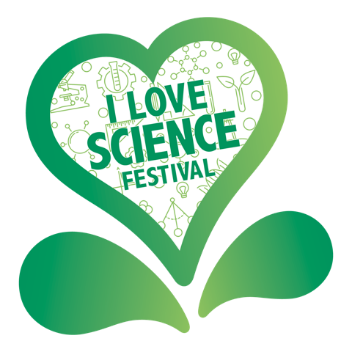 « Nom de votre organisation »« Nom de votre projet »Ce formulaire est à annexer avec votre demande online Contact :Evy Ceuleerseceuleers@innoviris.brussels+32 2 600 50 56Programme détaillé du projetObjectifs du projetImpact attendu sur la sensibilisation, la diffusion ou la promotion aux sciences, technologies et à l’innovationProgramme du projetVeuillez détailler le programme de votre projet. Cette section servira de base pour la rédaction de la convention.En cas de projet porté par plusieurs partenaires, merci de détailler le champs d’action de chaque partenaire.Quel(s) moyen(s) mettez-vous en œuvre pour atteindre ces objectifs, quelle démarche pédagogique employez-vous ? Description des éditions précédentes s’il y a lieu et des résultats obtenus sur le public ciblé.